The 2022-23 8th Grade Admission ProcessStudent in Catholic Elementary School in Archdiocese of New Orleans1.  Open House for Prospective Students on Saturday, October 30th, 2021 from 1:00-3:00. (Optional)2. Complete the Archdiocesan application your son will receive from his Catholic school or which you can download from Office of Catholic Schools website (http://ocs.arch-no.org/secondary). Return form directly to your son’s school by Friday, November 12th. Principal will forward it to Saint Paul's along with your son's school record.  3.  Complete and return to Saint Paul’s the Saint Paul's Application for Admission Form by Tuesday, November 16th.  Do not give it to elementary school. Registration fee is NOT due.  Send no money at this time.4.  Submit a letter (1 page limit) by Nov 16th from the applicant to our Application Committee indicating why student wants to attend Saint Paul's and how he will benefit from our program.5.  Saint Paul’s  will send letters in mid-December confirming receipt of application material and providing details about Placement Test Day on January 8th, 2022.6.  Attend Application Day Placement Test on Saturday, January 8th, 2022, beginning at 8:00 a.m.  A $30 fee is due on testing day to cover the testing cost.  Parents will receive test results.  The fee should be brought to testing day, not given to elementary school.  No student may attend Application Day at more than one school. 7.  Students following the above procedures will be given priority in the admission process.  Any application received after testing will automatically be moved to a "waiting pool" status.8.  Saint Paul’s will mail letters with admission decisions on Thursday, February 17th, 2022. Registration fee will then be due at that time. Scheduling will be held in late March.Please ask if you have any questions. Thank you for your interest in Saint Paul’s.The 2022-2023 8th Grade Admission ProcessStudent NOT in Catholic Elementary School in Archdiocese of New Orleans1.   Open House for Prospective Students on Saturday, October 30th, 2021 from 1:00-3:00. (Optional)2.  Complete and return the Saint Paul's Application for Admission Form.  Registration fee is NOT due.  Send no money at this time3.  Submit the following documents by November 16th:completed applicationcopy of last year’s final school report cardcopy of current report card for current yearcopy of at least one recent standardized test one page letter from applicant indicating why student wants to attend Saint Paul's and how he will benefit from our program.Note:  The above documents are the minimum.  You may submit additional documentation if you wish. 4.  Saint Paul’s  will send letters in mid-December confirming receipt of application material and providing details about Placement Test Day on January 8th, 2022.5.  Attend Placement Test Day on Saturday, January 8th, 2022 beginning at 8:00 a.m.  A $30 fee is due on testing day to cover the testing cost.  Parents will receive test results.  The fee should be brought to testing day.  No student may attend Application Day at more than one school.6.  Students following the above procedures will be given priority in the admission process.  Applications received after testing will be in a "waiting pool.”7.  Saint Paul’s will mail letters with admission decisions on Thursday, February 17th, 2022. Registration fee will be due at that time. Scheduling will be held in late March.Please ask if you have any questions. Thank you for your interest in Saint Paul’s.The 2022-23 9th Grade Admission ProcessStudent NOT in Catholic Elementary School in Archdiocese of New OrleansNinth grade spots are very limited as eighth grade is our entry level grade as per the Archdiocese of New Orleans.  While we give priority for ninth grade spots to Catholic school transfers, siblings and sons of alumni, we will make every attempt to admit qualified ninth grade students.1.  Attend our Open House for Prospective Students on Saturday, October 30th, 2021 from 1:00-3:00.(Optional)2.  Complete and return the Saint Paul's School Application for Admission form by November 16th.  Do NOT send any registration fee.3.  Submit the following by November 16th:completed applicationcopy of last year’s final school report card;copy of current report card for this year;copy of at least one recent standardized testone page letter from applicant indicating why student wants to attend Saint Paul’s and how he will benefit from our program.4.   9th grade applicants from non-Catholic schools are encouraged to attend Placement Test Day on Saturday, January 8th, 2022, at 8 am.  A $30 fee is due on testing day to cover costs.  Parents will receive test results.  The fee should be brought to testing day, not sent with application or given to elementary school.  Coming to Placement Test Day DOES NOT guarantee an offer of admission.  No student may attend Placement Test Day at more than one school.5.  Letters concerning a student’s admission status will be mailed on Thursday, February 17th, 2022 following re-registration of our current 8th grade class which will determine how many 9th grade places we have.Please ask if you have questions.Thank you for your interest in Saint Paul’s.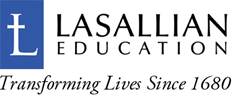 